Les Vacances au Cat’s Hôtel Lodge        Quelques Conseils Félinement Judicieux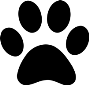 Pour l’arrivée à l’hôtel :Votre félin devra montrer pattes blanches :		-en ordre de vaccination (typhus, leucose et coryza) afin que le vaccin soit bien assimilé, merci de respecter les 15 jours avant son arrivée à l’hôtel ;		-stérilisation ou castration sont obligatoires, pas de castration chimique ;-être protégé contre les parasites internes et externes, au plus tard le jour de son arrivée, si un traitement est en cours, prévoir le nécessaire pour la bonne continuité ;-le carnet vétérinaire doit accompagner votre chat et restera ici le temps de ses vacances ;Le jour  de son arrivée :Veillez à ce que votre félin reste au calme, il ressent votre stress = be cool Si une consultation vétérinaire doit être faite avant son arrivée, merci de le faire 15 jours avant le séjour, moins de stress.Les cages de transport ne rentrent pas dans l’hôtel, trop souvent synonymes de stress pour votre chat, elles seront laissées dans le sas de sécurité. Votre vacancier entrera dans sa chambre à bras.Dans la mesure du possible, les cages de transport resteront à l’hôtel, le nom de votre félin y sera apposé afin de pouvoir facilement la reconnaître le jour du départ.Les enfants ne sont pas conseillés à l’hôtel, certains félins vacanciers n’y étant pas habitués, de plus, il en va de la sécurité de votre enfant.Dès l’entrée à l’hôtel, une fois installé dans sa chambre, nous le laisserons tranquille, vous aurez le temps de lui dire au revoir dans le sas de sécurité.Maximum une personne m’accompagnera pour son installation, les félins ont besoin de calme et sérénité, n’oubliez pas que lors des arrivées et départs, ils sont plus sensibles au stress.Le jour de son départ :Il est nécessaire de comprendre l’attitude d’un félin avant toute chose…Le félin est un animal, certes, très majestueux et agréable lorsqu’il est dans ses habitudes et sur votre divan ou votre couette…néanmoins, les quelques jours passés à l’hôtel, le rendront plus assertif, plus actif et il va reprendre un comportement félin avec une vie en meute.Donc …Il est possible qu’il ne vous reconnaisse pas de suite, pas de panique, il a seulement pris des habitudes de vie et de partage avec une autre personne et des congénères.La meilleure méthode est certainement celle-ci :Evitez de crier, de l’appeler avec insistance en arrivant dans l’hôtel;Avancez doucement vers lui et le laisser vous sentir, donnez-lui le dos de votre main ;Très vite, votre chat saura qu’il est temps de rentrer à la maison Pour les plus sociables, pour les plus aventuriers, il se peut qu’il vous ignore et ne vous suive pas, en vous faisant comprendre qu’il souhaite rester…ne m’en tenez pas rigueur, c’est sa façon, bien à lui, de vous remercier pour ses belles vacances !Le retour à la maison :3 choses importantes à savoir :Il est conseillé, tout comme à son arrivée à l’hôtel, de respecter une période d’adaptation chez lui (24h seront suffisantes), sans accès à l’extérieur. Les phéromones, odeurs secrétées par les félins, ne sont plus présentes chez vous, il est donc nécessaire pour votre chat qu’il refasse son territoire. Il est courant qu’il inspecte son chez lui, voir si tout est ok Votre compagnon à quatre pattes doit aussi se remettre à un rythme de vie familial, il est possible qu’il se repose plus encore qu’à son habitude, le fait de jouer avec ses congénères est plus amusant mais plus épuisant que de faire du divan intensif à la maison… Si votre chat vit seul avec vous, il pourrait, durant une courte durée, appeler ses compagnons vacanciers. Ces 3 réactions sont tout à fait normales. Cela ne doit pas vous stresser, il ne vous en veut pas.Chat’micalement,Maïté